РЕВИЗИОННАЯ  КОМИССИЯВЫТЕГОРСКОГО МУНИЦИПАЛЬНОГО РАЙОНАП Р И К А Зот  25 мая 2015 года                                                                    №    10Об утверждении стандартавнешнего муниципального финансового контроля       В соответствии со статьей 10 Положения о Ревизионной комиссии Вытегорского муниципального района, утвержденного решением Представительного Собрания Вытегорского муниципального района от 11.12.2013 года № 35ПРИКАЗЫВАЮ:1. Утвердить Стандарт внешнего муниципального  финансового контроля    «Проведение экспертно-аналитического мероприятия» (прилагается).       2. Настоящий приказ вступает в силу на следующий день после дня его официального опубликования.Председатель Ревизионной комиссии      Вытегорского муниципального района                                          Н.В.ЗелинскаяРевизионная комиссия Вытегорского муниципального районаСтандарт внешнего муниципального финансового контроляПРОВЕДЕНИЕ ЭКСПЕРТНО-АНАЛИТИЧЕСКОГО МЕРОПРИЯТИЯ(утвержден приказом Председателя Ревизионной комиссии Вытегорского муниципального района № 10 от 25.05.2015 года «Об утверждении стандарта внешнего финансового контроля»)2015 годСодержание1. Общие положения………………………………………………………………32. Общая характеристика экспертно-аналитического мероприятия……......….43. Организация экспертно-аналитического мероприятия...………………….....54. Подготовка к проведению экспертно-аналитического мероприятия………..65. Проведение экспертно-аналитического мероприятия и оформление его результатов……………………………………………………………………….7Приложение 1 ……………………………………………………………………91. Общие положения1.1.Стандарт финансового контроля «Проведение экспертно-аналитического мероприятия» (далее – Стандарт) разработан на основе:          - Бюджетного кодекса Российской Федерации,-стандарта финансового контроля СФК 102 «Проведение экспертно-аналитического мероприятия», утвержденного Коллегией Счетной палаты РФ (протокол от 16.07.2010 № 36К (738), - Федерального закона от 7 февраля 2011 года № 6-ФЗ «Об общих принципах организации и деятельности контрольно-счетных органов субъектов Российской Федерации и муниципальных образований» (далее – Федеральный закон № 6-ФЗ), - Положения о Ревизионной комиссии Вытегорского муниципального района, утвержденного решением Представительного Собрания Вытегорского муниципального района от 11.12.2013 № 35 (далее – Положение о Ревизионной комиссии), - Регламента Ревизионной комиссии Вытегорского муниципального района (далее – Регламент);- Общих требований к стандартам внешнего муниципального финансового контроля для контрольно-счетных органов муниципальных образований, расположенных на территории Вологодской области, утвержденными решением коллегии Контрольно-счетной палаты Вологодской области от 26.12.2013 № 69.1.2. Целью Стандарта является установление общих правил и процедур проведения сотрудниками Ревизионной комиссии Вытегорского муниципального района (далее – Ревизионная комиссия) экспертно-аналитических мероприятий. 1.3. Задачами Стандарта являются:- определение содержания, принципов и процедур проведения экспертно-аналитического мероприятия;- установление общих требований к организации, подготовке, проведению и оформлению результатов экспертно-аналитического мероприятия.1.4. Положения Стандарта не распространяются на подготовку заключений Ревизионной комиссии в рамках предварительного и последующего контроля, осуществление которого регулируется соответствующими стандартами и иными локальными документами Ревизионной комиссии.1.5. Основные термины и понятия:мониторинг – наблюдение, оценка, анализ и прогноз состояния отдельных процессов;экспертиза – исследование соответствующего круга документов с целью оценки принимаемых решений и определения их экономической эффективности и возможных последствий;анализ – метод исследования (познания) явлений и процессов, в основе которого лежит изучение составных частей, элементов изучаемой системы, который применяется с целью выявления сущности, закономерностей, тенденций экономических и социальных процессов, хозяйственной деятельности и служит исходной отправной точкой прогнозирования, планирования, управления экономическими объектами и протекающими в них процессами; заключение о результатах экспертно-аналитического мероприятия – итоговый документ, оформляемый в целом по результатам экспертно-аналитического мероприятия, в котором отражается содержание проведенного исследования, оформленный по установленной форме.2. Общая характеристика экспертно-аналитического мероприятия2.1. Экспертно-аналитическое мероприятие представляет собой одну из организационных форм осуществления экспертно-аналитической деятельности Ревизионной комиссии, посредством которой обеспечивается реализация задач, функций и полномочий Ревизионной комиссии в сфере внешнего муниципального финансового контроля.2.2. Предметом экспертно-аналитического мероприятия являются организация бюджетного процесса в муниципальном образовании, формирование и использование муниципальных средств, в том числе средств бюджета, муниципального имущества, а также деятельность органов местного самоуправления и муниципальных учреждений.2.3. Объектами экспертно-аналитического мероприятия являются органы местного самоуправления, муниципальные учреждения, а также иные организации, на которые в рамках предмета экспертно-аналитического мероприятия распространяются контрольные полномочия Ревизионной комиссии, установленные Бюджетным кодексом Российской Федерации, Федеральным законом от 07 февраля 2011 года № 6-ФЗ «Об общих принципах организации и деятельности контрольно-счетных органов субъектов Российской Федерации и муниципальных образований» и иными нормативными правовыми актами Российской Федерации и муниципального образования.2.4. Экспертно-аналитическое мероприятие должно быть:- объективным – осуществляться с использованием обоснованных фактических документальных данных, полученных в установленном порядке, и обеспечивать полную и достоверную информацию по предмету мероприятия;- системным – представлять собой комплекс экспертно-аналитических действий, взаимоувязанных по срокам, охвату вопросов, анализируемым показателям, приемам и методам;- результативным – организация мероприятия должна обеспечивать возможность подготовки выводов, предложений и рекомендаций по предмету мероприятия.2.5. При проведении экспертно-аналитического мероприятия могут использоваться мониторинг, экспертиза, обследование, анализ и другие формы экспертно-аналитической деятельности.3. Организация экспертно-аналитического мероприятия3.1. Экспертно-аналитическое мероприятие проводится на основании плана работы Ревизионной комиссии на текущий год.Сроки проведения экспертно-аналитического мероприятия определяются в соответствии с нормативно-правовыми актами Ревизионной комиссии и нормативно-правовыми актами муниципального образования.3.2. Экспертно-аналитическое мероприятие проводится на основе информации и материалов, получаемых по запросам, и (или) при необходимости непосредственно по месту расположения объектов мероприятия.  3.3. Организация экспертно-аналитического мероприятия включает три этапа, каждый из которых характеризуется выполнением определенных задач:- подготовка к проведению экспертно-аналитического мероприятия;- проведение экспертно-аналитического мероприятия;- оформление результатов экспертно-аналитического мероприятия.3.4. На этапе подготовки к проведению экспертно-аналитического мероприятия проводится предварительное изучение предмета и объектов мероприятия, определяются цели, вопросы и методы проведения мероприятия. 3.5. На этапе проведения экспертно-аналитического мероприятия осуществляется сбор и исследование фактических данных и информации по предмету экспертно-аналитического мероприятия. Результаты данного этапа фиксируются в рабочей документации экспертно-аналитического мероприятия.3.6. На этапе оформления результатов экспертно-аналитического мероприятия осуществляется подготовка заключения о результатах экспертно-аналитического мероприятия, а также при необходимости проектов информационных писем Ревизионной комиссии.Продолжительность проведения каждого из указанных этапов зависит от особенностей предмета экспертно-аналитического мероприятия.3.7. Общую организацию экспертно-аналитического мероприятия осуществляет должностное лицо Ревизионной комиссии, ответственное за его проведение.Непосредственное руководство проведением экспертно-аналитического мероприятия и координацию действий сотрудников Ревизионной комиссии и лиц, привлекаемых к участию в проведении мероприятия, осуществляет руководитель экспертно-аналитического мероприятия.3.8. В экспертно-аналитическом мероприятии не имеют права принимать участие сотрудники Ревизионной комиссии, состоящие в родственной связи с руководством объектов экспертно-аналитического мероприятия (они обязаны заявить о наличии таких связей). Запрещается привлекать к участию в экспертно-аналитическом мероприятии сотрудников Ревизионной комиссии, которые в исследуемом периоде были штатными сотрудниками одного из объектов экспертно-аналитического мероприятия.В случае если в ходе подготовки к проведению и проведения экспертно-аналитического мероприятия планируется использование сведений, составляющих государственную тайну, в данном мероприятии должны принимать участие сотрудники Ревизионной комиссии, имеющие оформленный в установленном порядке допуск к таким сведениям.3.9. К участию в экспертно-аналитическом мероприятии могут привлекаться при необходимости государственные и муниципальные органы, учреждения, организации и их представители, аудиторские и специализированные организации, отдельные специалисты (далее - внешние эксперты) в порядке, установленном Регламентом Ревизионной комиссии.3.10. В ходе подготовки к проведению и проведения экспертно-аналитического мероприятия формируется рабочая документация мероприятия, к которой относятся документы (их копии) и иные материалы, получаемые от объектов экспертно-аналитического мероприятия, других государственных органов, организаций и учреждений, а также документы (справки, расчеты, аналитические записки и т. д.), подготовленные сотрудниками Ревизионной комиссии самостоятельно на основе собранных фактических данных и информации.Сформированная рабочая документация включается в дело экспертно-аналитического мероприятия и систематизируется в нем в порядке, отражающем последовательность осуществления процедур подготовки и проведения мероприятия.4. Подготовка к проведению экспертно-аналитического мероприятия4.1. Подготовка к проведению экспертно-аналитического мероприятия включает осуществление следующих действий:- предварительное изучение предмета и объектов мероприятия;- определение цели (целей), вопросов и методов проведения мероприятия;4.2. Предварительное изучение предмета и объектов экспертно-аналитического мероприятия проводится на основе полученной информации и собранных материалов.Информация по предмету экспертно-аналитического мероприятия при необходимости может быть получена путем направления в установленном порядке в адрес руководителей объектов экспертно-аналитического мероприятия, других государственных органов, организаций и учреждений запросов Ревизионной комиссии о предоставлении информации. 4.3. По результатам предварительного изучения предмета и объектов экспертно-аналитического мероприятия определяются цели и вопросы мероприятия, методы его проведения, а также объем необходимых аналитических процедур.Формулировки целей должны четко указывать, решению каких исследуемых проблем или их составных частей будет способствовать проведение данного экспертно-аналитического мероприятия.По каждой цели экспертно-аналитического мероприятия определяется перечень вопросов, которые необходимо изучить и проанализировать в ходе проведения мероприятия. Формулировки и содержание вопросов должны выражать действия, которые необходимо выполнить для достижения целей мероприятия. Вопросы должны быть существенными и важными для достижения целей мероприятия.5. Проведение экспертно-аналитического мероприятия и оформление его результатов5.1. В ходе проведения экспертно-аналитического мероприятия в соответствии осуществляется исследование фактических данных и информации по предмету экспертно-аналитического мероприятия, полученных в ходе подготовки и проведения мероприятия и зафиксированных в его рабочей документации.По результатам сбора и анализа информации и материалов по месту расположения объекта экспертно-аналитического мероприятия может быть подготовлена соответствующая аналитическая справка, которая подписывается сотрудниками Ревизионной комиссии, участвующими в данном мероприятии, и включается в состав рабочей документации мероприятия.5.3. При подготовке выводов и предложений (рекомендаций) по результатам экспертно-аналитического мероприятия могут использоваться результаты работы внешних экспертов, привлеченных к участию в экспертно-аналитическом мероприятии. 5.4. По результатам экспертно-аналитического мероприятия в целом оформляется заключение о результатах экспертно-аналитического мероприятия (Приложение 3), которое должно содержать:- основание проведения;- количественные и (или) качественные оценки процессов и явлений, экономических величин и показателей;- выводы по состоянию вопроса, в отношении которого проводится экспертиза;- рекомендации и (или) предложения о мерах по устранению выявленных недостатков и совершенствованию предмета экспертизы (при необходимости). 5.5. При подготовке заключения о результатах экспертно-аналитического мероприятия следует руководствоваться следующими требованиями:- информация о результатах экспертно-аналитического мероприятия должна излагаться в заключении последовательно в соответствии с целями, поставленными в программе проведения мероприятия, и давать по каждой из них конкретные ответы с выделением наиболее важных проблем и вопросов;- заключение должно включать только ту информацию, заключения и выводы, которые подтверждаются материалами рабочей документации мероприятия;- выводы в заключении должны быть аргументированными;- предложения (рекомендации) в заключении должны логически следовать из выводов, быть конкретными, сжатыми и простыми по форме и по содержанию, ориентированы на принятие конкретных мер по решению выявленных проблем, направлены на устранение причин и последствий недостатков в сфере предмета мероприятия, иметь четкий адресный характер;- в заключении необходимо избегать ненужных повторений и лишних подробностей, которые отвлекают внимание от наиболее важных его положений;- текст заключения должен быть написан лаконично, легко читаться и быть понятным, а при использовании каких-либо специальных терминов и сокращений они должны быть объяснены.5.6. Содержание заключения о результатах экспертно-аналитического мероприятия должно соответствовать:- требованиям Регламента Ревизионной комиссии, Стандарта и иных документов Ревизионной комиссии;- исходной постановке задачи, которая сформулирована в наименовании экспертно-аналитического мероприятия в плане работы Ревизионной комиссии;- программе проведения экспертно-аналитического мероприятия;- рабочей документации мероприятия.5.7. Подготовку заключения о результатах экспертно-аналитического мероприятия организует должностное лицо Ревизионной комиссии, ответственное за проведение экспертно-аналитического мероприятия. Заключение о результатах экспертно-аналитического мероприятия в установленном порядке вносится на рассмотрение председателя Ревизионной комиссии.5.8. Одновременно с заключением о результатах экспертно-аналитического мероприятия подготавливаются проекты информационных писем в органы местного самоуправления.5.9. Результаты аналитических мероприятий оформляются в виде отчета.Приложение к Стандарту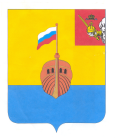 РЕВИЗИОННАЯ КОМИССИЯ ВЫТЕГОРСКОГО МУНИЦИПАЛЬНОГО РАЙОНА162900, Вологодская область, г. Вытегра, пр. Ленина, д.68тел. (81746)  2-22-03,  факс (81746) ______,       e-mail: revkom@vytegra-adm.ruЗАКЛЮЧЕНИЕпо результатам проведения экспертно-аналитического мероприятия 00.00.20___ г.                                                                                   г. Вытегра   Заключение Ревизионной комиссии Вытегорского муниципального района по результатам проведения экспертно-аналитического мероприятия _____________________________________________________________________________  подготовлено в соответствии с требованиями Бюджетного кодекса Российской Федерации, Положения о Ревизионной комиссии Вытегорского муниципального района, на основании _____________________________________________________________________________Результаты экспертно-аналитического мероприятия_________________________________Количественные и (или) качественные оценки процессов и явлений, экономических величин и показателей________________________________Выводы по состоянию вопроса, в отношении которого проводится экспертиза____________________________________________________________________Рекомендации и (или) предложения о мерах по устранению выявленных недостатков и совершенствованию предмета экспертизы (при необходимости)________________________________________________________________ Председатель (аудитор)Ревизионной комиссии                                                                                ФИО                                                 